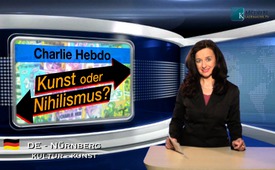 Charlie Hebdo – Art ou nihilisme ?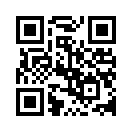 Plusieurs semaines sont déjà passées depuis l’attaque contre la rédaction du magazine « Charlie Hebdo » le 7 janvier 2015, où 17 personnes, dont 12 journalistes, ont été tuées. 
Lorsqu’il a été annoncé dans les médias principaux qu’un prochain numéro du magazine satirique allait être lancé le mercredi 25 février 2015 après une pause de presque deux mois, on s’attendait à un gros chiffre d’affaire, et on a imprimé 2.500.000 exemplaires de ce nouveau numéro.Bonsoir, chers téléspectateurs, chez nous dans le studio de Nuremberg nous continuons avec un commentaire médiatique de la rubrique art et culture. 
Plusieurs semaines sont déjà passées depuis l’attaque contre la rédaction du magazine « Charlie Hebdo » le 7 janvier 2015, où 17 personnes, dont 12 journalistes, ont été tuées. 

Lorsqu’il a été annoncé dans les médias principaux qu’un prochain numéro du magazine satirique allait être lancé le mercredi 25 février 2015 après une pause de presque deux mois, on s’attendait à un gros chiffre d’affaire, et on a imprimé 2.500.000 exemplaires de ce nouveau numéro. A ce sujet, le « Spiegel » a écrit sur sa page online : 

« Respirer à fond, se reposer - puis continuer à persifler : Après une pause de plusieurs semaines le nouveau numéro de « Charlie Hebdo » est lancé. Sur la une les satiristes se moquent des Djihadistes, du pape et de la politicienne Marine Le Pen. »  

Chers téléspectateurs, à ce point nous insistons expressément que rien ne justifie le cruel attentat sur la vie des collaborateurs de « Charlie Hebdo ». Pourtant il est nécessaire de jeter aussi un coup d’œil critique sur l’évènement avant et après le 7 janvier 2015. 
On se demande si toutes les personnes qui sont descendues dans la rue avec des affiches « Je suis Charlie » savaient bien quel était chaque fois le contenu des caricatures ? 
Sur une caricature qui a été publiée avant l’attentat on peut lire par exemple : «  Le Coran est de la merde … » On peut y voir un musulman, le Coran à la main, sur lequel on tire avec des balles de pistolet. Sur une autre caricature Jésus-Christ est reproduit sur la croix s’adonnant à des pratiques sexuelles. D’autres dessins sont tellement pervers que pour motif moral nous ne pouvons pas prendre la responsabilité d’écrire plus précisément les détails pornographiques. 
Sûrement, notre monde serait beaucoup plus pauvre sans caricatures. Les caricatures sont de l’art et d’une manière humoristique et intelligente elles doivent amener celui qui les regarde à réfléchir. Elles peuvent aussi provoquer. Mais celles du magazine satirique « Charlie Hebdo » à contrario font l’effet d’être haineuses, destructrices et agressives et elles provoquent démesurément.  Qui-conque connaît les contenus concrets de quelques unes des caricatures de « Charlie Hebdo » se pose inévitablement la question : Que vise le magazine ?  
Apparemment toutes les normes et valeurs sociales devraient être annulées sous le couvert de l’art.  Au surplus il est indéniable que maintenant avec une augmentation de l’édition qui passe de 60.000 à 2.500.000 exemplaires on va pouvoir influencer beaucoup plus de personnes. Mais les influencer dans quelle direction ? Dans le cas présent on a l’impression qu’on cherche délibérément à dresser les religions l’une contre l’autre par des messages haineux et nihilistes. 

Chers téléspectateurs, il en coûte de crier inconditionnellement « Je suis Charlie ! » si on connaît les contenus des caricatures de Charlie Hebdo. Elles provoquent malheureusement la haine et la division entre les cultures. Restez à l’écoute de nos émissions pour démasquer les cercles qui profitent de ce conflit entre les religions et entre les cultures ; un conflit qui va en s’agravant. Bonsoir !de Johanna J., Bettina B., Simon S.Sources:www.frontpagemag.com/2015/dgreenfield/reprinting-the-charlie-hebdo-mohammed-cartoons-is-the-best-way-to-defy-islamic-cartoonophobia/
www.lemonde.fr/societe/portfolio/2015/01/08/l-esprit-charlie-hebdo-denoncer-la-betise-en-faisant-rire_4551377_3224_10.html
https://de.wikipedia.org/wiki/Charlie_Hebdo
http://www.spiegel.de/kultur/gesellschaft/charlie-hebdo-neue-ausgabe-erscheint-a-1020091.html
http://info.kopp-verlag.de/hintergruende/deutschland/gerhard-wisnewski/charlie-hebdo-gruendungsakt-eines-totalitaeren-europa.htmlCela pourrait aussi vous intéresser:---Kla.TV – Des nouvelles alternatives... libres – indépendantes – non censurées...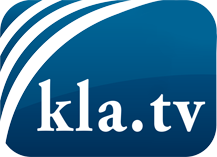 ce que les médias ne devraient pas dissimuler...peu entendu, du peuple pour le peuple...des informations régulières sur www.kla.tv/frÇa vaut la peine de rester avec nous! Vous pouvez vous abonner gratuitement à notre newsletter: www.kla.tv/abo-frAvis de sécurité:Les contre voix sont malheureusement de plus en plus censurées et réprimées. Tant que nous ne nous orientons pas en fonction des intérêts et des idéologies de la système presse, nous devons toujours nous attendre à ce que des prétextes soient recherchés pour bloquer ou supprimer Kla.TV.Alors mettez-vous dès aujourd’hui en réseau en dehors d’internet!
Cliquez ici: www.kla.tv/vernetzung&lang=frLicence:    Licence Creative Commons avec attribution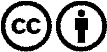 Il est permis de diffuser et d’utiliser notre matériel avec l’attribution! Toutefois, le matériel ne peut pas être utilisé hors contexte.
Cependant pour les institutions financées avec la redevance audio-visuelle, ceci n’est autorisé qu’avec notre accord. Des infractions peuvent entraîner des poursuites.